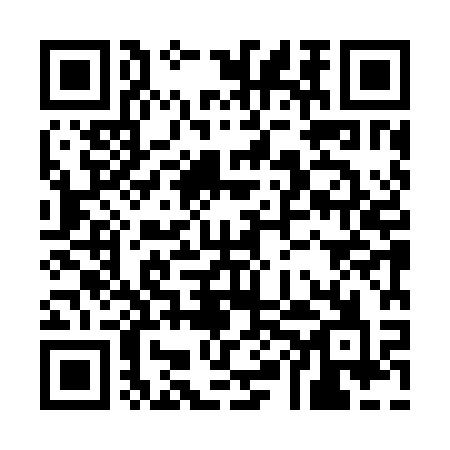 Ramadan times for Mateur, TunisiaMon 11 Mar 2024 - Wed 10 Apr 2024High Latitude Method: Angle Based RulePrayer Calculation Method: Tunisian Ministry of Religious Affairs Asar Calculation Method: ShafiPrayer times provided by https://www.salahtimes.comDateDayFajrSuhurSunriseDhuhrAsrIftarMaghribIsha11Mon5:125:126:3812:313:526:256:257:5212Tue5:105:106:3612:313:526:266:267:5313Wed5:095:096:3512:313:536:276:277:5414Thu5:075:076:3312:303:536:286:287:5515Fri5:055:056:3212:303:546:296:297:5616Sat5:045:046:3012:303:546:306:307:5717Sun5:025:026:2912:303:546:316:317:5818Mon5:015:016:2712:293:556:326:327:5919Tue4:594:596:2612:293:556:336:338:0020Wed4:584:586:2512:293:566:346:348:0121Thu4:564:566:2312:283:566:346:348:0222Fri4:544:546:2212:283:566:356:358:0323Sat4:534:536:2012:283:576:366:368:0424Sun4:514:516:1912:283:576:376:378:0525Mon4:504:506:1712:273:576:386:388:0626Tue4:484:486:1612:273:586:396:398:0727Wed4:464:466:1412:273:586:406:408:0828Thu4:454:456:1312:263:586:416:418:0929Fri4:434:436:1112:263:596:426:428:1030Sat4:414:416:1012:263:596:426:428:1131Sun4:404:406:0812:253:596:436:438:121Mon4:384:386:0712:253:596:446:448:132Tue4:364:366:0512:254:006:456:458:143Wed4:354:356:0412:254:006:466:468:154Thu4:334:336:0212:244:006:476:478:165Fri4:314:316:0112:244:006:486:488:176Sat4:304:305:5912:244:016:496:498:187Sun4:284:285:5812:234:016:496:498:208Mon4:264:265:5612:234:016:506:508:219Tue4:254:255:5512:234:016:516:518:2210Wed4:234:235:5412:234:026:526:528:23